Сумська міська радаVІIІ СКЛИКАННЯ            СЕСІЯРІШЕННЯвід                   2021 року №                           -МРм. СумиРозглянувши звернення громадянина, надані документи, відповідно до статей 12, 122 Земельного кодексу України, протоколу засідання постійної комісії з питань архітектури, містобудування, регулювання земельних відносин, природокористування та екології Сумської міської ради від 02.02.2021 № 8, керуючись пунктом 34 частини першої статті 26 Закону України «Про місцеве самоврядування в Україні», Сумська міська рада  ВИРІШИЛА:Визнати таким, що втратив чинність, пункт 9 додатку № 87 до рішення Виконавчого комітету Сумської міської Ради народних депутатів від 16.12.93 № 723 «Про передачу в приватну власність земель» стосовно передачі в приватну власність Шульзі Валерію Володимировичу земельної ділянки № 54, площею 0,0600 га у садівницькому товаристві «Роддом», масиву «Олдиш-86» для садівництва у зв’язку неоформленням ним права власності на земельну ділянку та ураховуючи звернення Шульги Валерія Володимировича.Сумський міський голова                                                                   О.М. ЛисенкоВиконавець: Клименко Ю.М.Ініціатор розгляду питання - постійна комісія з питань архітектури, містобудування, регулювання земельних відносин, природокористування та екології Сумської міської радиПроєкт рішення підготовлено Департаментом забезпечення ресурсних платежів Сумської міської радиДоповідач – Клименко Ю.М.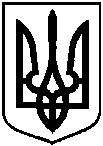 Проєктоприлюднено «___»____________2021р.Про часткову втрату чинності рішення Виконавчого комітету Сумської міської Ради народних депутатів від 16.12.93 № 723                     «Про передачу в приватну власність земель» Шульзі Валерію Володимировичу